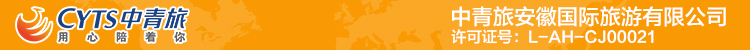 4月【超值梵净山】6日游行程单黄果树瀑布、荔波小七孔、梵净山、丹寨万达小镇、西江千户苗寨、青岩古镇、中南门古城6日游行程安排费用说明其他说明产品编号DCJQ2024032902出发地合肥市目的地贵阳市行程天数6去程交通飞机返程交通飞机参考航班无无无无无产品亮点起床早：每天6点起床，更符合长者的习惯；起床早：每天6点起床，更符合长者的习惯；起床早：每天6点起床，更符合长者的习惯；起床早：每天6点起床，更符合长者的习惯；起床早：每天6点起床，更符合长者的习惯；产品介绍出发早：每天7点出发，行路少堵车，旅途更畅通；出发早：每天7点出发，行路少堵车，旅途更畅通；出发早：每天7点出发，行路少堵车，旅途更畅通；出发早：每天7点出发，行路少堵车，旅途更畅通；出发早：每天7点出发，行路少堵车，旅途更畅通；D1D1行程详情出发地-贵阳来自云贵高原上纯净的风，将为您掀开这山地世界的旅行。欢迎来到爽爽的贵阳。贵阳别名“林城”，城市森林覆盖面积达41.12%，是一座森林中的城市，也正因为于此，贵阳气候宜人，冬无严寒，夏无酷暑，全年平均气温在 14~16℃，夏季气温一般不超30℃。贵阳夏季日落时间在晚上8点左右，造就了贵阳精彩的夜生活氛围，三五成群的小吃摊贩聚集在各个路口，各种美食/夜市街区层出不穷，超过50种的特色火锅让您应接不暇，每晚还有免费的网红万人广场舞活动，随时欢迎您的加入，您可以自行前往体验。用餐早餐：X     午餐：X     晚餐：X   住宿贵阳D2D2行程详情贵阳-梵净山-中南门古城-铜仁早餐后乘车约4小时抵达抵达国家5A级景区【梵净山】（不含环保车20元/人+景区索道140元/人+景区保险10元/人）是中国第五大佛教名山，弥勒菩萨的道场，也是2018年新晋的世界自然遗产保护地。567平方千米内，分布着800余种动物，还有2000余种植物，是人类名副其实的宝藏。梵净山腰时常被云雾缭绕，流云随风翻腾，时而气吞山河，时而娇媚百态，乘坐索道一路向上，穿破云海，便临近山顶。向上攀爬少顷，蘑菇石便立于眼前，犹如天上飞来之物，傲然矗立了亿万年。雨后初晴，在与太阳相对的云雾里会有佛光显现，若能有幸目睹，便能带来一整年的好运。再向前，红云金顶拔地而起，如玉笋插天，直指苍穹。红云金顶山峰的上半部分，被金刀峡一分为二，分成两座小山头，由天桥相连，两边各有一个寺庙，一边供奉着现在佛释迦摩尼，一边供奉着未来佛弥勒，登临梵天净土接受两位佛祖的赐福。用餐早餐：酒店提供，不用不退     午餐：旅行社安排用餐     晚餐：X   住宿铜仁D3D3行程详情铜仁-丹寨万达小镇-西江千户苗寨早餐后乘车约3小时抵达【丹寨万达小镇】（不含游船30元/人+景区保险10元/人）小镇以非物质文化遗产、苗族、侗族文化为内核，融商业、文化、休闲、旅游为一体，涵盖吉尼斯世界最大水车、3000米环湖慢跑道、四大苗侗文化主题广场、鸟笼邮局、街坊、酒坊、会馆、演艺等众多文化旅游功能。用餐早餐：酒店提供，不用不退     午餐：X     晚餐：旅行社安排用餐   住宿西江D4D4行程详情西江-荔波小七孔-都匀/贵阳/龙里早餐后，乘车约3小时抵达荔波国家AAAAA级风景区【荔波小七孔】（不含环保车40元/人，不含景区保险10元/人）被联合国教科文组织誉为“地球腰带上的绿宝石”【荔波小七孔】，水色翠如玉，清澈空明，舟行水上如临仙境。小七孔里，卧龙潭上有仙气，一面水平如镜，一面虎啸龙吟，走过水上森林，清泉从脚边的石缝中流过，68级跌水瀑布、拉雅瀑布、翠谷瀑布各领风雅，小七孔桥上，《将夜》中的修行者呼之欲出。如果能换上一袭红衣或是白裳，定能拍出最美的你。用餐早餐：酒店提供，不用不退     午餐：旅行社安排用餐     晚餐：X   住宿都匀/贵阳/龙里D5D5行程详情黄果树瀑布-贵阳/安顺早餐后，乘车约2小时抵达安顺国家AAAAA级风景区【黄果树景区】（不含环保车50元/人+景区保险10元/人+黄果树往返大扶梯50元/人）。游览瀑布群最宽的【陡坡塘瀑布】，你一眼便能识别这是86版《西游记》主题曲中的场面，那充满童年回忆的音乐，立马便在耳边响起。用餐早餐：酒店提供，不用不退     午餐：旅行社安排用餐     晚餐：X   住宿贵阳/安顺D6D6行程详情青岩古镇-贵阳送站早餐后，乘车前往体验贵州独有的酱酒文化，品尝贵州特产酱酒，赠送酱酒伴手礼。(备注：仅晚班机客人赠送酱酒和青岩，因航班时间不能前往酒厂和青岩的客人视为自愿放弃不做额外补偿）用餐早餐：酒店提供，把不用不退     午餐：X     晚餐：X   住宿无费用包含用车：豪华旅游巴士（12人以内调整仿考斯特，6人内调整为商务车，司机兼职服务）用车：豪华旅游巴士（12人以内调整仿考斯特，6人内调整为商务车，司机兼职服务）用车：豪华旅游巴士（12人以内调整仿考斯特，6人内调整为商务车，司机兼职服务）费用不包含景区必消小交通：景区必消小交通：景区必消小交通：预订须知1、报团时请预留参团人姓名和联系电话，地接接站工作人员会提前8小时以上给你短信或电话联系，接站司机或工作人员在站点接站送您到酒店，请在酒店前台报参团时预留名字和用房数量拿房入住；酒店房费只含双人早餐，超出自理（小孩超过1.2米算成人）。温馨提示行程调整提示：退改规则按照实际发生的费用支付。保险信息《中国公民国内旅游文明行为公约》